Diretor de OperaçõesNome:									Data:			Local:Assinatura:________________________________Diretor de ManutençãoNome:									Data:		Local:Assinatura:________________________________Orientações:1. Devem ser listadas as seções dos manuais/programas/documentos da empresa/fabricante, etc., que cumprem com os itens da IS nº 119-005.2. Conforme aplicável, os dados das respectivas TFAC devem ser juntadas ao processo. Os FOP 107 devem ser juntados a cada manual/programa a ser analisado. Documentos juntados ao processo: FOP 119; Programa de Degelo/Antigelo; Programa de Treinamento de Operações; Programa de Treinamento de Manutenção; MGO (Manual Geral de Operações); MGM (Manual Geral de Manutenção); SOP (Standard Operations Procedures); AOM (Aircraft Operator Manual); FAA Holdover Time Guidelines vigente (somente na primeira aprovação do programa); Outros documentos, caso o detentor do COA considere necessários. Descrever:1	APRESENTAÇÃO DO PROCESSO RELACIONADO AO PROGRAMA DE DEGELO/ANTI-GELO2	DOS ELEMENTOS DO PROGRAMA DE DEGELO/ANTIGELOLISTA DE VERIFICAÇÃO PARA 
APRESENTAÇÃO EM CONFORMIDADE DO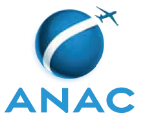 PROCESSO DE PROGRAMA DE DEGELO/ANTIGELOLISTA DE VERIFICAÇÃO PARA 
APRESENTAÇÃO EM CONFORMIDADE DOPROCESSO DE PROGRAMA DE DEGELO/ANTIGELOLISTA DE VERIFICAÇÃO PARA 
APRESENTAÇÃO EM CONFORMIDADE DOPROCESSO DE PROGRAMA DE DEGELO/ANTIGELOOperador: Revisão: RBHA/RBAC Operacional: Entrada Inicial do Processo de Relacionado ao Programa de Degelo/AntigeloResp.Itens dos manuais/programas/documentosOBSERVAÇÕESItem 8.1Item 8.2Item 8.3Elementos do ProgramaResp.Itens dos manuais/programas/documentosOBSERVAÇÕESItem 6.1Plano de GerenciamentoResp.Itens dos manuais/programas/documentosOBSERVAÇÕESItem 6.1.1Item 6.1.1.1Item 6.1.1.2Item 6.1.1.3Item 6.1.1.4Procedimentos para Aplicação do Programa de Degelo/AntiGeloResp.Itens dos manuais/programas/documentosOBSERVAÇÕESItem 6.1.2Tabelas de HOT e Procedimentos para seu uso.Resp.Itens dos manuais/programas/documentosOBSERVAÇÕESItem 6.1.3Item 6.1.3.1Item 6.1.3.1.aItem 6.1.3.1.bItem 6.1.3.1.cItem 6.1.3.2Item 6.1.3.3Contaminantes de congelamento na Aeronave.Resp.Itens dos manuais/programas/documentosOBSERVAÇÕESItem 6.1.4Item 6.1.4.1Item 6.1.4.1.aItem 6.1.4.1.bItem 6.1.4.1.cItem 6.1.4.2Item 6.1.4.2.aItem 6.1.4.2.bItem 6.1.4.2.cItem 6.1.4.2.dItem 6.1.4.2.eItem 6.1.4.2.fItem 6.1.4.2.gItem 6.1.4.2.hItem 6.1.4.2.iItem 6.1.4.2.jItem 6.1.4.3Tipos de Verificações de Gelo (Icing Checks).Resp.Itens dos manuais/programas/documentosOBSERVAÇÕESItem 6.1.5Item 6.1.5.1Item 6.1.5.2Item 6.1.5.2.aItem 6.1.5.2.bItem 6.1.5.3Item 6.1.5.3.aItem 6.1.5.3.bItem 6.1.5.3.cComunicaçõesResp.Itens dos manuais/programas/documentosOBSERVAÇÕESItem 6.1.6Item 6.1.6.1Item 6.1.6.1.aItem 6.1.6.1.bItem 6.1.6.1.cItem 6.1.6.1.dItem 6.1.6.2Item 6.1.6.3 Item 6.1.6.3.aItem 6.1.6.3.bItem 6.1.6.3.c Item 6.1.6.3.d Item 6.1.6.4 Item 6.1.6.4.a Item 6.1.6.4.b Qualificação e Treinamento de Solo Inicial/Periódico.Resp.Itens dos manuais/programas/documentosOBSERVAÇÕESItem 6.1.7  Item 6.1.7.1 Item 6.1.7.1.a Item 6.1.7.1.b Item 6.1.7.1.c Item 6.1.7.1.d Item 6.1.7.1.e Item 6.1.7.1.f Item 6.1.7.2 Item 6.1.7.2.a Item 6.1.7.2.b Item 6.1.7.2.c Item 6.1.7.2.d Item 6.1.7.2.e Item 6.1.7.2.f Item 6.1.7.2.g Item 6.1.7.2.h Item 6.1.7.2.i Item 6.1.7.2.j Item 6.1.7.2.k Item 6.1.7.2.l Item 6.1.7.2.m Item 6.1.7.2.n Item 6.1.7.2.o Item 6.1.7.2.p Item 6.1.7.2.qItem 6.1.7.2.r Especificidades relacionadas ao RBAC nº 135.Resp.Itens dos manuais/programas/documentosOBSERVAÇÕESItem 7.1Item 7.2Item 7.3Item 7.4Item 7.5Item 7.6